 1.  Check service information for the exact timing belt replacement procedure as      specified by the vehicle manufacturer, including torque specifications.		________________________________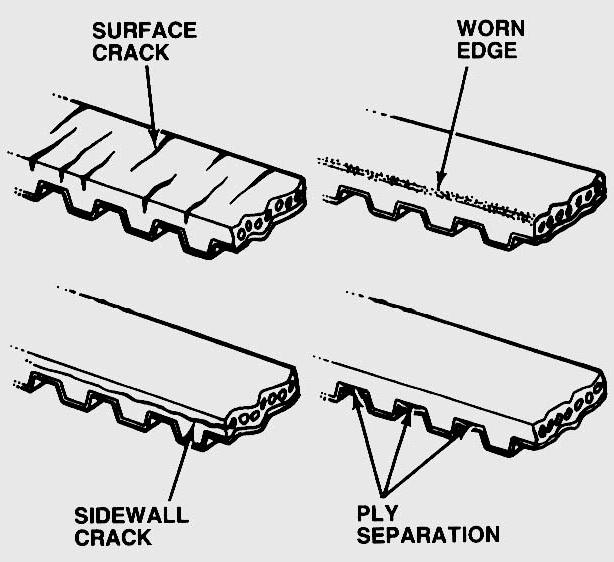 ________________________________	________________________________ 2.  Inspect the timing belt for wear or faults. 3.  List the parts recommended to be replaced      when replacing the timing belt.  (Usually      includes the water pump, camshaft seals,      crankshaft seals, and often the tensioner[s].)__________________________________________________________________	__________________________________________________________________ 4.  Describe the proper camshaft timing procedure. ______________________________		__________________________________________________________________ 5.  What parts were inspected for wear? _______________________________________		__________________________________________________________________ 6.  What parts were replaced? _______________________________________________		_________________________________________________________________